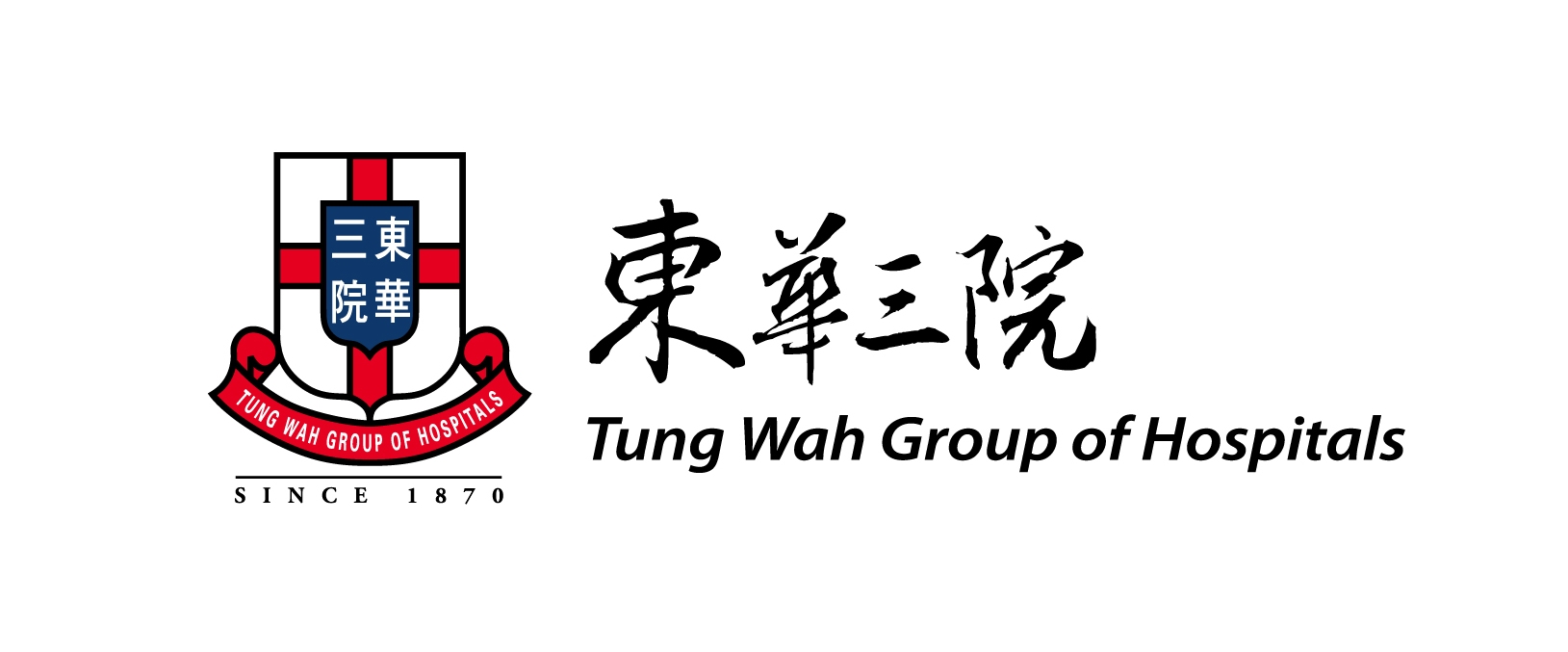 2022 Territory-wide Young Children’s English Singing ContestEntry FormSchool InformationSchool Name: 	                                                                          School Address:	                                                                          Telephone:	______________________		School E-mail:                                    Fax No:		______________________		Teacher-in-charge:                                 Entry Information (*Please delete inappropriate items)Song: School’s own choice OR Choice from the List*Name of the Song:                                                                                     (Please paste the music score and lyrics of the song of your choice in the space provided in the APPENDIX and attach to the Entry Form)Information of Contestants:The following standard equipment can be provided on the day of the contest.  Tick () the appropriate boxes to indicate the equipment needed.  Equipment not listed below has to be prepared by the participating school.  1 piano               CD player              3 Risers   _____ standing microphones  (not more than 2)     _____cordless microphones  (not more than 5)School chop
The personal data provided by you will be used by the Tung Wah Group of Hospitals for purposes relating to educational services and other related matters only. The Group will undertake full responsibility for the proper use, disclosure and disposal of data in accordance with the Personal Data (Privacy) Ordinance. Please also note that the Group or the media may take photos or video during our contest-related activities and competitions, and the photos or video may appear in the newspaper, media, school magazines or the group’s website. APPENDIXPlease paste the music score and lyrics of the song of your choice to the space below. (Applicable to songs not chosen from the List.)NameNameNameNameNameNameChineseEnglish ChineseEnglish ChineseEnglish 1.13.25.2.14.26.3.15.27.4.16.28.5.17.29.6.18.30.7.19.31.8.20.32.9.21.33.10.22.34.11.23.35.12.24.